Kết quả SXKD & ĐTXD tháng 9/2023Tháng 9/2023, nhu cầu tiêu thụ điện tiếp tục tăng và cao hơn so với cùng kỳ năm 2022. Trước tình hình đó, EVNGENCO1 cơ bản vận hành các nhà máy ổn định, đáp ứng nhu cầu huy động của hệ thống điện quốc gia. Công tác cung ứng nhiên liệu cho các nhà máy nhiệt điện đáp ứng đủ cho nhu cầu vận hành và khối lượng dự trữ cao hơn định mức tối thiểu, đảm bảo chủ động ứng phó trong mùa mưa bão. Các nhà máy thủy điện vận hành theo quy trình vận hành liên hồ chứa, đồng thời phát huy vai trò cắt giảm lũ, đảm bảo an toàn cho hạ du. Kết quả, tháng 9/2023, EVNGENCO1 đã sản xuất được 2.227 triệu kWh điện; lũy kế 9 tháng đầu năm là 24.016 triệu kWh, đạt 97,7% kế hoạch được giao và cao hơn so với cùng kỳ năm 2022 (101,5%). Về đầu tư xây dựng (ĐTXD), các dự án ĐTXD đang được Tổng công ty triển khai theo tiến độ được giao. Tính đến hết tháng 9, khối lượng thực hiện ĐTXD và giá trị giải ngân của EVNGENCO1 đạt 86% kế hoạch năm 2023. Bên cạnh đó, EVNGENCO1 tiếp tục tiến hành khảo sát, làm việc với các địa phương để tìm kiếm dự án đầu tư nguồn điện mới, trong đó ưu tiên các nguồn năng lượng tái tạo như điện gió ngoài khơi.Đối với công tác đảm bảo vận hành an toàn nhà máy điện trong mùa mưa bão, EVNGENCO1 đã chỉ đạo và cùng các đơn vị chủ động trong công tác chuẩn bị, bố trí lực lượng trực theo dõi và cung cấp thông tin kịp thời về tình hình mưa bão. Nhờ đó, EVNGENCO1 không có thiệt hại về người và tài sản do mưa bão gây ra, đảm bảo vận hành an toàn các tổ máy phát điện, hoàn thành mục tiêu cắt giảm lũ, hạn chế thiệt hại cho người dân khu vực hạ du. Công tác chuyển đổi số tiếp tục được EVNGENCO1 tích cực thực hiện với mục tiêu đến năm 2025 trở thành doanh nghiệp số. Trong tháng 9/2023, Tổng công ty đã tổ chức thành công Cuộc thi trắc nghiệm kiến thức về chuyển đổi số trên mạng Internet, thu hút đông đảo CBCNVNLĐ tham gia và tạo được hiệu ứng truyền thông tích cực.Công tác bảo vệ môi trường tiếp tục được EVNGENCO1 đặc biệt chú trọng với việc triển khai nhiều biện pháp nghiêm ngặt và hiệu quả. Các hoạt động an sinh xã hội tiếp tục được duy trì, góp phần lan tỏa những hình ảnh, giá trị tích cực về trách nhiệm xã hội của EVNGENCO1 tới cộng đồng, tăng cường hiểu biết, đồng thuận với hoạt động của Tổng công ty và các đơn vị. Đặc biệt, nhân dịp Trung thu và khai giảng năm học mới, Tổng công ty và các đơn vị đã trao tặng nhiều suất học bổng, thiết bị giáo dục và hỗ trợ sửa chữa trường học nhằm động viên, hỗ trợ các nhà trường, các em học sinh để nâng cao hơn nữa chất lượng dạy và học trong năm học mới.Nhiệm vụ trọng tâm tháng 10/2023Tháng 10/2023, EVNGENCO1 tập trung cao độ cho việc đảm bảo vận hành an toàn và hiệu quả các nhà máy, hoàn thành sản lượng điện được giao 3.060,7 triệu kWh. Trong đó, các nhà máy nhiệt điện đảm bảo độ khả dụng, tin cậy, duy trì tốt khối lượng than dự trữ; các nhà máy thủy điện tuân thủ Quy trình vận hành liên hồ chứa, đảm bảo an toàn, hiệu quả, tiết kiệm và tối ưu nguồn nước; thực hiện tốt công tác bảo dưỡng sửa chữa theo kế hoạch.   Công tác ĐTXD, chuyển đổi số và các công tác khác vẫn sẽ được EVNGENCO1 triển khai theo kế hoạch. Tổng công ty cũng phát động các phong trào thi đua hướng hoạt động SXKD - ĐTXD của Tổng công ty thực hiện phù hợp với chủ đề năm của Tập đoàn “Thực hành tiết kiệm, chống lãng phí”, duy trì bền vững và ổn định hoạt động sản xuất trong toàn Tổng công ty. * Chú thích ảnh: Ảnh 1: Ban lãnh đạo EVNGENCO1 nghe báo cáo về kết quả SXKD – ĐTXD tháng 9.Ảnh 2: Ngày 27/9, Nhà máy Thuỷ điện Bản Vẽ đã cắt giảm 60% cơn lũ, đảm bảo an toàn cho vùng hạ du.THÔNG TIN LIÊN HỆ:Văn phòng - Tổng công ty Phát điện 1Điện thoại:  024.730.89.789      Địa chỉ: Tòa nhà ThaiNam, số 22 đường Dương Đình Nghệ, phường Yên Hòa, quận Cầu Giấy, Hà Nội (tầng 16, 17, 18).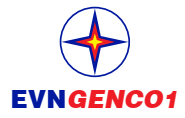 TẬP ĐOÀN ĐIỆN LỰC VIỆT NAMTỔNG CÔNG TY PHÁT ĐIỆN 1THÔNG CÁO BÁO CHÍKẾT QUẢ SXKD - ĐTXD THÁNG 9VÀ KẾ HOẠCH THÁNG 10 NĂM 2023